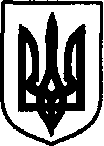 УКРАЇНАДунаєвецька міська рада VII скликанняР І Ш Е Н Н Я Тридцять третьої сесії08 лютого 2018 р.                                     Дунаївці	                                                 №40-33/2018рПро часткове внесення змін в рішення сесії міської ради №30-32/2017р. від 22 грудня 2017 рокуВ зв'язку з відсутністю проекту землеустрою щодо встановлення (зміни) меж адміністративно-територіального утворення с.Залісці згідно Генерального плану села Залісці, керуючись пунктом 34 частини 1 статті Закону України «Про місцеве самоврядування в Україні», враховуючи пропозиції спільних засідань постійних комісій від 05.02.2018 року та 06.02.2018 року, міська рада ВИРІШИЛА:Внести часткові зміни в рішення сесії міської ради №30-32/2017р. від 22 грудня 2017 року, а саме пункти«8. Надати дозвіл Дебре Інні Михайлівні (прож. с.Залісці) на розроблення проекту землеустрою щодо відведення земельної ділянки для передачі у власність орієнтовною площею 2,00 га для ведення особистого селянського господарства в с. Залісці.9. Надати дозвіл Желіховському Геннадію Адольфовичу (прож. с.Залісці) на розроблення проекту землеустрою щодо відведення земельної ділянки для передачі у власність орієнтовною площею 2,00 га для ведення особистого селянського господарства в с. Залісці.»вважати такими, що втратили чинність.2. Контроль за виконанням рішення покласти на постійну комісію з питань містобудування, будівництва, агропромислового комплексу, земельних відносин та охорони навколишнього природного середовища (голова комісії С.Кобилянський).Міський голова 								      В. Заяць